Мероприятия по уборке общественных и дворовых территорий в рамках объявленного Всероссийского субботника 22 апреля 2023 года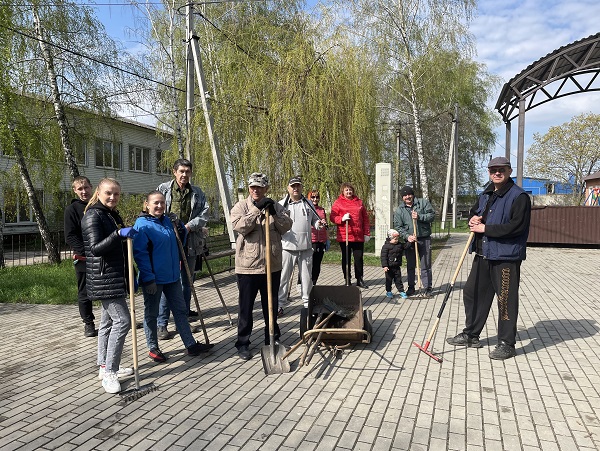 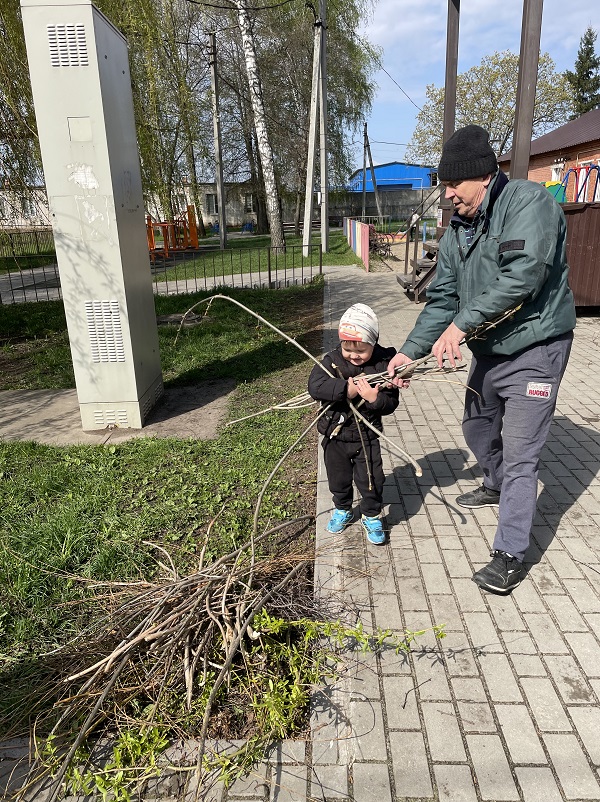 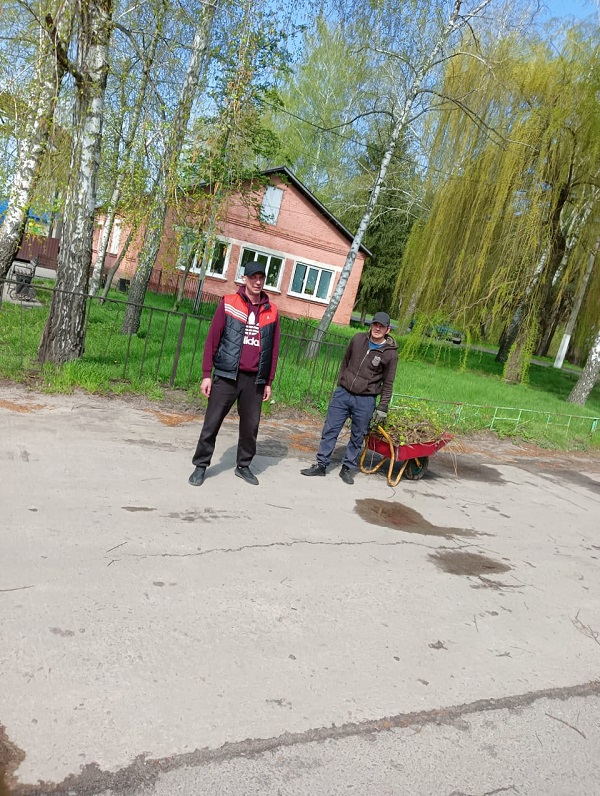 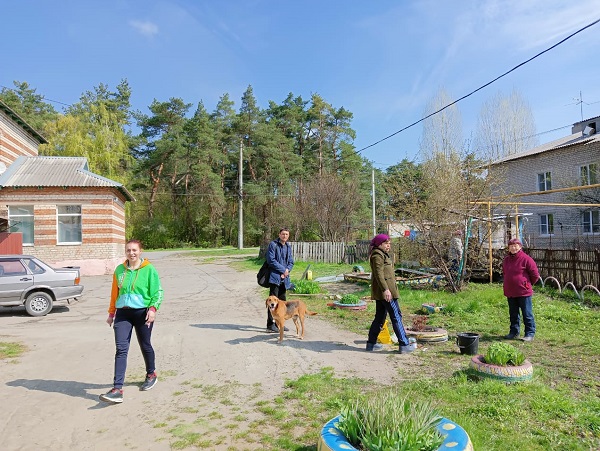 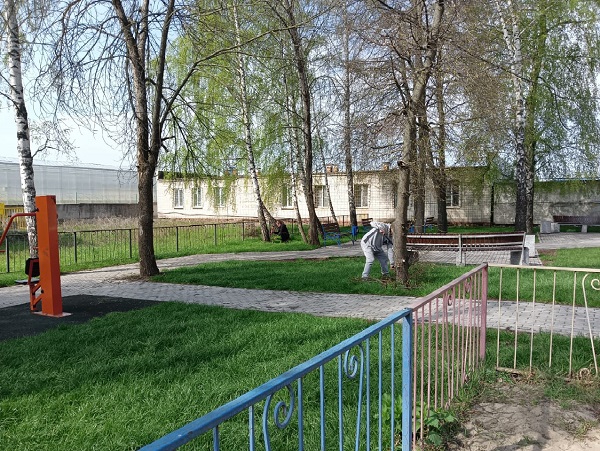 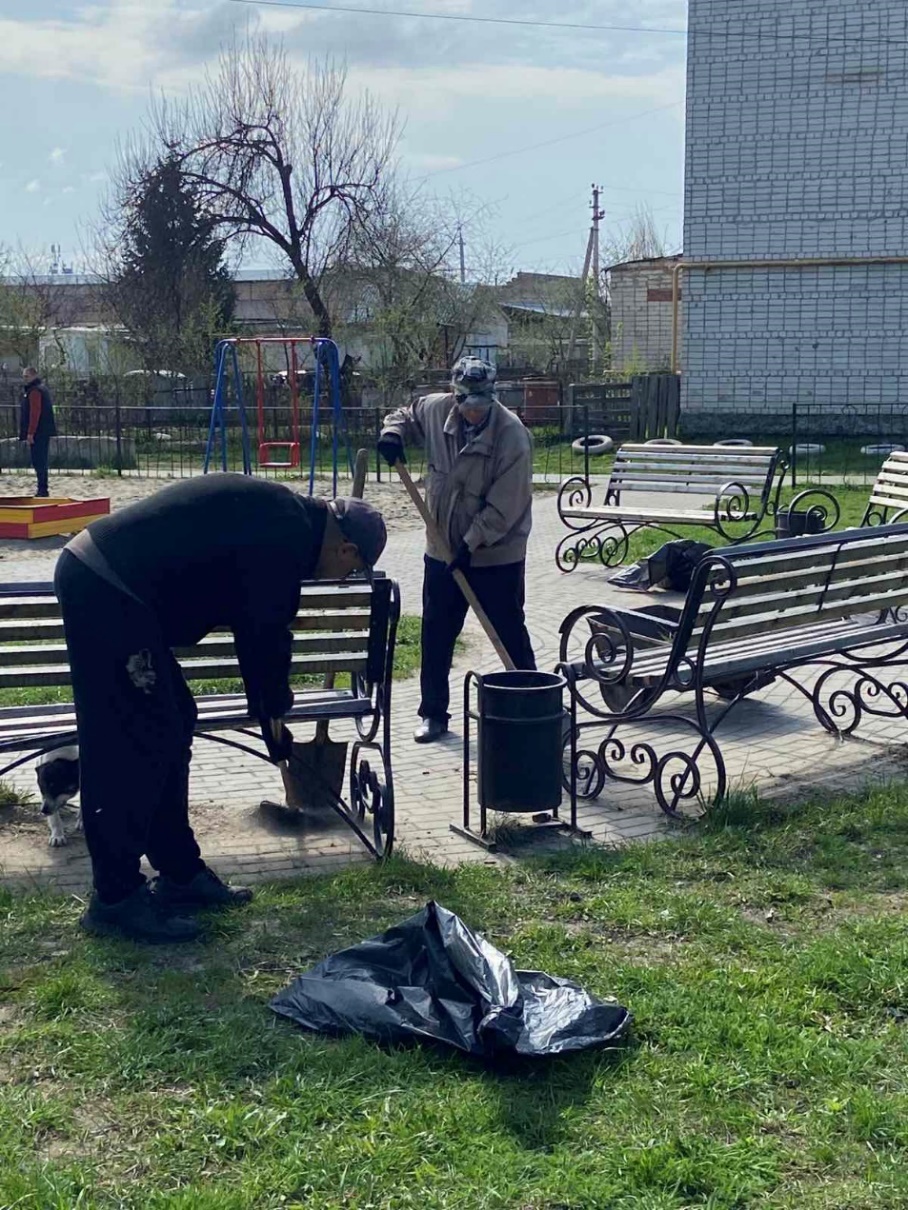 